Тема «Трехмерная графика»Изображение трехмерной фигуры на плоскости в 3D графике – этоповерхностьнавигацияпроекцияполигонВ программе SketchUp фигуру свободной формы рисует инструмента)  	б)  	в) 	г)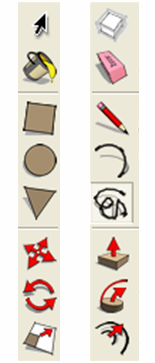 Управление камерой в 3D графике, возможность рассмотреть обратную строну объекта – этоповерхностьнавигацияпроекцияполигонВ программе SketchUp масштабирование фигуры осуществляется инструментома)  	б)  	в) 	г)Фигуры с прямолинейными поверхностями в 3D графике – этоповерхностьнавигацияпроекцияполигон В программе SketchUp перемещает фигуру в пространстве инструмента)  	б)  	в) 	г)Полый 3D объект, имеющий лицевую и изнаночную сторону – этоповерхностьнавигацияпроекцияполигон В программе SketchUp объем плоской фигуре придает инструмента)  	б)  	в) 	г)